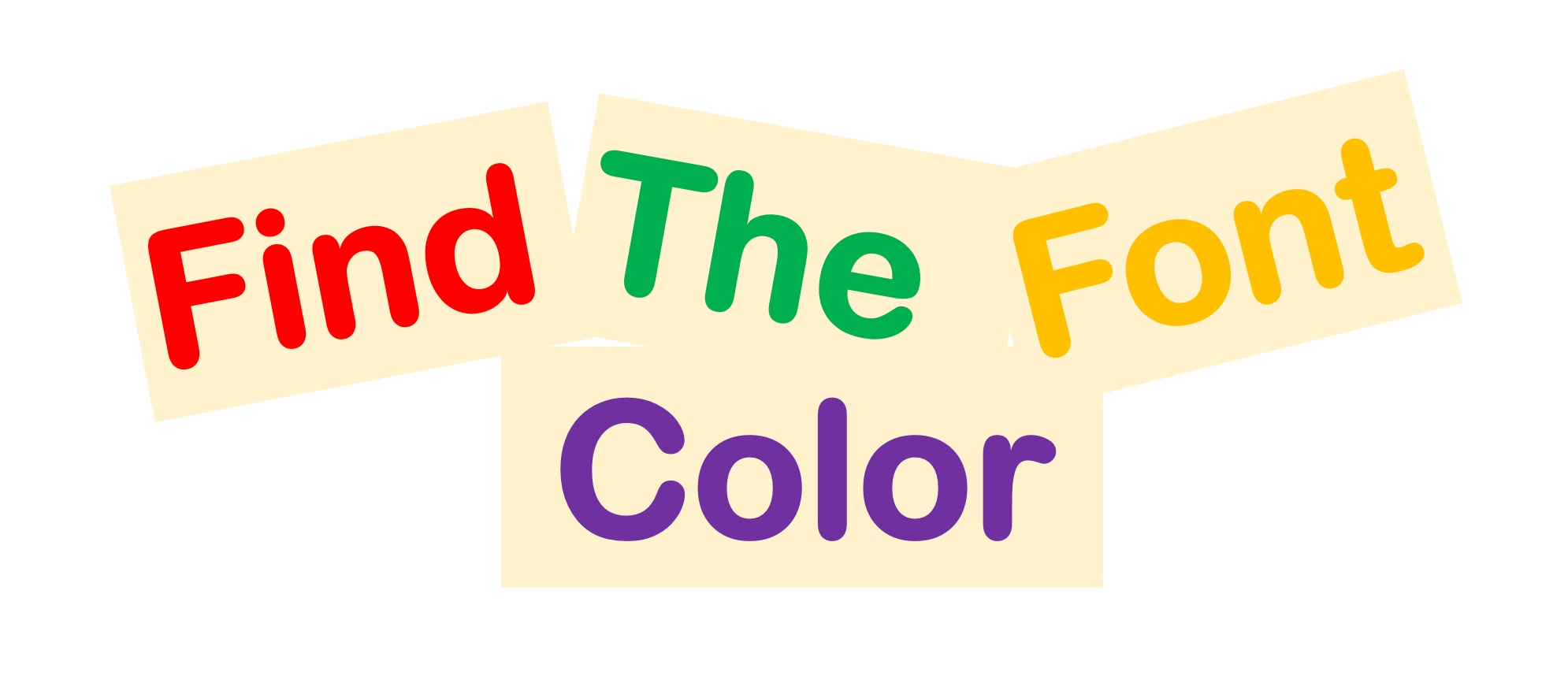 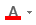 Using the Font Color Tool, highlight each word and change it to the correct font